Общество с ограниченной ответственностью «КиТ»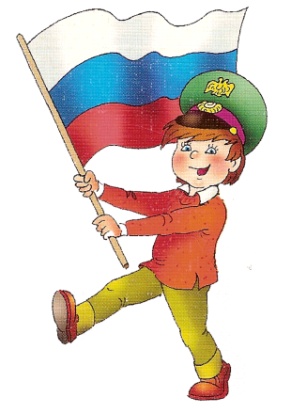 ПРИГЛАШАЕМ            руководителей, методистов, старших воспитателей, воспитателей,          специалистов дошкольных общеобразовательных учреждений,           специалистов РМК, руководителей кружков, родителей воспитанниковк участию во Всероссийской викторине «МОЯ РОДИНА РОССИЯ»(«МОЁ ОТЕЧЕСТВО») для детей старшего дошкольного возраста (подготовительная группа)   Сроки подачи заявок с 08 по 21 февраля 2021 годаОсновной целью Викторины является формирование у старших дошкольников любви к своей    Родине, чувства патриотизма, гордости за свой край, свой народ.Другие цели:раскрытие потенциальных возможностей дошкольников;развитие их интеллектуальной активности;активизация познавательной мотивации, творческой деятельности детей;      - содействие формированию познавательных интересов и познавательных действий дошкольника.оказание помощи педагогу в выявлении одарённых детей, организации различных видов детской деятельности.Содержание Викторины разработано в соответствии:- с принципами развития детей дошкольного возраста;- с Федеральным государственным образовательным стандартом дошкольного образования. Викторина проводится  для детей  6-7 лет (подготовительная группа), включает   задания разной степени сложности. Организацией и проведением Викторины на местах занимаются тьюторы. Тьютором  может быть воспитатель  (организует детей как одной группы, так и нескольких групп), старший воспитатель или методист,  специалист РМК, родители и др. Для регистрации участников Викторины необходимо выслать Заявку (Приложение №1, отдельный файл в формате Excel во вложении письма), скан-копию квитанции об оплате участия в Викторине (бланк квитанции с реквизитами представлен в Приложении №2, отдельный файл в формате Word во вложении письма) на электронный адрес zayvkakitdou@mail.ruТьютор получает комплект материалов для проведения Викторины. Комплект включает: методические рекомендации для тьютора по проведению Викторины;бланки с заданиями на КАЖДОГО участника (тьютору/воспитателю НЕ НУЖНО НИЧЕГО множить, копировать, сканировать); бланк с правильными ответами и критериями оценки работ участников;бланки дипломов для победителей, призеров и участников Викторины (заполняются тьютором согласно результатам Викторины); в дипломах указаны название образовательного учреждения, ФИО тьютора и воспитателя;образец заполнения диплома;образец заполнения сертификата педагога;памятные призы. Викторина проводится непосредственно самим тьютором (организатором Викторины в ДОУ), не ограничивает тьютора и участников в сроках её проведения  (после получения всех материалов). Проводится в короткие сроки, итоги подводятся тьютором сразу после выполнения детьми заданий, что позволяет проанализировать задания и их решение в группе. Тьютор самостоятельно проверяет бланки с выполненными заданиями, определяет победителей и призеров в соответствии с критериями оценки («Методические рекомендации»), заполняет дипломы в соответствии с образцом. Награждение осуществляется тьютором сразу после подведения итогов. Все участники Викторины, независимо от результатов, получают дипломы и памятные призы.ФинансированиеВикторина финансируется за счет взносов участников. Сумма организационного взноса составляет 130 (сто тридцать) рублей с участника, из них десять 10 (десять) рублей остается у тьютора  на компенсацию расходов при оплате организационного взноса (комиссия банка, почтового отделения) и др. В адрес организаторов Викторины отправляются 120 (сто двадцать) рублей за каждого участника.  Особые условия:Рассылка материалов Викторины осуществляется посредством  ПОЧТЫ РОССИИ.Материалы Викторины рассылаются на имя и адрес тьютора, указанные в заявке. ВНИМАНИЕ !!!  При участии в Викторине 20 и более детей, доставка корреспонденции с олимпиадными материалами осуществляется за счет ООО «КиТ». При участии менее 20 человек, материалы Викторины направляются наложенным платежом, почтовые расходы оплачиваются получателем  (тьютором) на месте (при получении корреспонденции).Педагоги получают Сертификат «За подготовку участников и проведение Всероссийской викторины «МОЯ РОДИНА РОССИЯ» («МОЁ ОТЕЧЕСТВО»).Тьюторы, организовавшие более 20 участников Викторины, награждаются Благодарственным письмом «За активное участие в организации и проведении Всероссийской викторины «МОЯ РОДИНА РОССИЯ»(«МОЁ ОТЕЧЕСТВО»).Авторский коллектив представлен  педагогами-практиками, методистами, учеными- разработчиками методических пособий для педагогов и дидактических материалов для дошкольников.ПРИГЛАШАЕМк участию в викторине «ПУТЕШЕСТВИЕ В МИР ПРИРОДЫПриём заявок с 08 по 21 марта 2021 г.      Контакты: тел.: 8-909-13-84-104 (время московское)
                              8-924-136-95-77 (время владивостокское - моск.+7ч.)      e-mail: zayvkakitdou@mail.ruРуководитель проекта          «МОЯ РОДИНА РОССИЯ»                                                                            («МОЁ ОТЕЧЕСТВО»)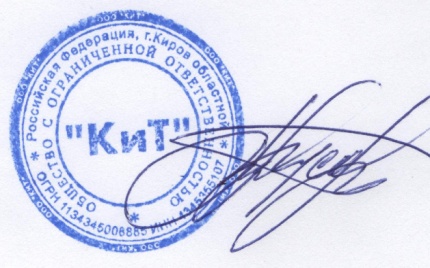 Е.Н ТрусоваНазвание олимпиадыСроки подачи заявкиОрганизационные мероприятия(подготовка олимпиадных материалов)Комплектация писем/посылок, отправка«СВЕТОФОРИК»16.09 - 30.09.201901.10 - 13.10.201914.10 - 24.10.2019«БЕЗОПАСНОЕ ДЕТСТВО» 07.10 - 28.10.201921.10 - 03.11.201904.11 - 15.11.2019 «МОЯ РОДИНА РОССИЯ»07.11 - 25.11.201925.11 - 08.12.201909.12 - 22.12.2019«УМНИКИ И УМНИЦЫ»13.01 - 31.01.202001.02 - 14.02.202015.02 - 28.02.2020«ПУТЕШЕСТВИЕ                   В МИР ПРИРОДЫ»03.02 - 23.02.202025.02 - 08.03.202010.03 - 22.03.2020